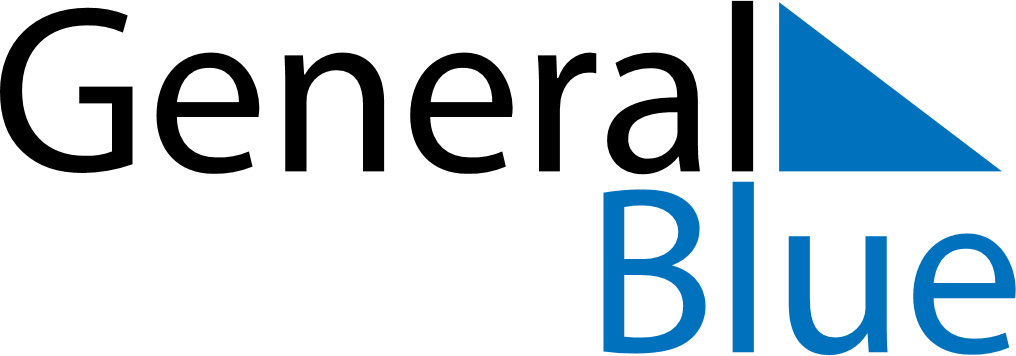 March 2024March 2024March 2024March 2024March 2024March 2024March 2024Grande Cache, Alberta, CanadaGrande Cache, Alberta, CanadaGrande Cache, Alberta, CanadaGrande Cache, Alberta, CanadaGrande Cache, Alberta, CanadaGrande Cache, Alberta, CanadaGrande Cache, Alberta, CanadaSundayMondayMondayTuesdayWednesdayThursdayFridaySaturday12Sunrise: 7:44 AMSunset: 6:33 PMDaylight: 10 hours and 48 minutes.Sunrise: 7:42 AMSunset: 6:35 PMDaylight: 10 hours and 52 minutes.34456789Sunrise: 7:39 AMSunset: 6:37 PMDaylight: 10 hours and 57 minutes.Sunrise: 7:37 AMSunset: 6:38 PMDaylight: 11 hours and 1 minute.Sunrise: 7:37 AMSunset: 6:38 PMDaylight: 11 hours and 1 minute.Sunrise: 7:35 AMSunset: 6:40 PMDaylight: 11 hours and 5 minutes.Sunrise: 7:32 AMSunset: 6:42 PMDaylight: 11 hours and 10 minutes.Sunrise: 7:30 AMSunset: 6:44 PMDaylight: 11 hours and 14 minutes.Sunrise: 7:27 AMSunset: 6:46 PMDaylight: 11 hours and 18 minutes.Sunrise: 7:25 AMSunset: 6:48 PMDaylight: 11 hours and 23 minutes.1011111213141516Sunrise: 8:23 AMSunset: 7:50 PMDaylight: 11 hours and 27 minutes.Sunrise: 8:20 AMSunset: 7:52 PMDaylight: 11 hours and 31 minutes.Sunrise: 8:20 AMSunset: 7:52 PMDaylight: 11 hours and 31 minutes.Sunrise: 8:18 AMSunset: 7:54 PMDaylight: 11 hours and 36 minutes.Sunrise: 8:15 AMSunset: 7:56 PMDaylight: 11 hours and 40 minutes.Sunrise: 8:13 AMSunset: 7:58 PMDaylight: 11 hours and 44 minutes.Sunrise: 8:10 AMSunset: 7:59 PMDaylight: 11 hours and 49 minutes.Sunrise: 8:08 AMSunset: 8:01 PMDaylight: 11 hours and 53 minutes.1718181920212223Sunrise: 8:05 AMSunset: 8:03 PMDaylight: 11 hours and 57 minutes.Sunrise: 8:03 AMSunset: 8:05 PMDaylight: 12 hours and 2 minutes.Sunrise: 8:03 AMSunset: 8:05 PMDaylight: 12 hours and 2 minutes.Sunrise: 8:01 AMSunset: 8:07 PMDaylight: 12 hours and 6 minutes.Sunrise: 7:58 AMSunset: 8:09 PMDaylight: 12 hours and 10 minutes.Sunrise: 7:56 AMSunset: 8:11 PMDaylight: 12 hours and 15 minutes.Sunrise: 7:53 AMSunset: 8:13 PMDaylight: 12 hours and 19 minutes.Sunrise: 7:51 AMSunset: 8:14 PMDaylight: 12 hours and 23 minutes.2425252627282930Sunrise: 7:48 AMSunset: 8:16 PMDaylight: 12 hours and 28 minutes.Sunrise: 7:46 AMSunset: 8:18 PMDaylight: 12 hours and 32 minutes.Sunrise: 7:46 AMSunset: 8:18 PMDaylight: 12 hours and 32 minutes.Sunrise: 7:43 AMSunset: 8:20 PMDaylight: 12 hours and 36 minutes.Sunrise: 7:41 AMSunset: 8:22 PMDaylight: 12 hours and 41 minutes.Sunrise: 7:38 AMSunset: 8:24 PMDaylight: 12 hours and 45 minutes.Sunrise: 7:36 AMSunset: 8:26 PMDaylight: 12 hours and 49 minutes.Sunrise: 7:33 AMSunset: 8:27 PMDaylight: 12 hours and 54 minutes.31Sunrise: 7:31 AMSunset: 8:29 PMDaylight: 12 hours and 58 minutes.